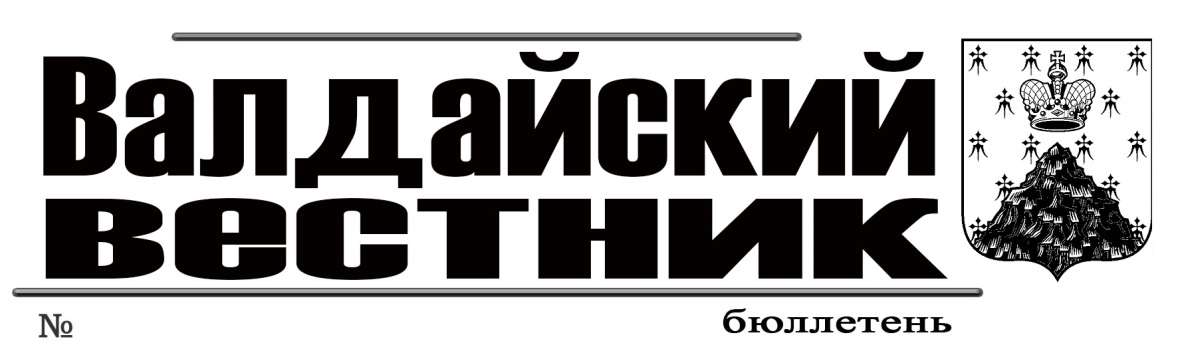 ИНФОРМАЦИОННОЕ СООБЩЕНИЕАдминистрация Валдайского муниципального района Новгородской области сообщает о результатах проведения аукциона на право заключения договора аренды земельного участка, с годовым размером арендной платы за земельный участок, назначенного на 30 ноября 2020 года и утвержденного Протоколом рассмотрения заявок на участие в аукционе, признании претендентов участниками аукциона и результатов торгов от 27 ноября 2020 года.Аукцион на право заключения договора аренды земельного участка, с годовым размером арендной платы за земельный участок признан не состоявшимся, предметом аукциона являлся земельный участок из земель населенных пунктов:с кадастровым номером 53:03:0104009:25, площадью 5000 кв.м, разрешенным использованием – приюты для животных, расположенный по адресу: Российская Федерация, Новгородская область, Валдайский район, Валдайское городское поселение, г.Валдай, пер.Базовый. Цена продажи годовой арендной платы за земельный участок в год 24600 (Двадцать четыре тысячи шестьсот) рублей. Единственный участник аукциона – автономная некоммерческая организация по защите животных «Ушки на макушке».Границы выставленного на торги земельного участка определены в соответствии с проведенными межевыми работами.На основании пункта 14 статьи 39.12 Земельного кодекса Российской Федерации договор аренды земельного участка, с годовым размером арендной платы за земельный участок заключается с единственным участником аукциона по начальной цене предмета аукциона.Организатором аукциона являлся комитет по управлению муниципальным имуществом Администрации Валдайского муниципального района: Новгородская область, г.Валдай, пр.Комсомольский, д.19/21, кабинет  409.Изменения в информационное сообщениео порядке предоставления субсидий социально ориентированным некоммерческим организациям, осуществляющим деятельность в сфере  охраны окружающей среды и защиты животных от 04.12.2020 года.11 декабря 2020 года	г. Валдай1. Внести изменения в информационное сообщение о порядке предоставления субсидий социально ориентированным некоммерческим организациям, осуществляющим деятельность в сфере  охраны окружающей среды и защиты животных от 04.12.2020 года, изложив перечень документов, прилагаемых к заявлению для получения субсидии в редакции:Копии учредительных документов организации;2. Расчет затрат, подлежащих возмещению с приложением подтверждающих документов (приложение 2 к Порядку);3. Документы, подтверждающие осуществление деятельности на территории Валдайского городского поселения.4. Копии свидетельства о государственной регистрации организации в качестве юридического лица либо выписки из Единого государственного реестра юридических лиц организации, претендующие на получение субсидии, вправе представить самостоятельно.Установить, что критериями отбора организации, претендующей на получение субсидии, являются:осуществление деятельности организации на территории Валдайского городского поселения;осуществление деятельности в сфере охраны окружающей среды и защиты животных.Продлить срок подачи заявления для получения субсидии на 7 календарных дней со дня размещения настоящих изменений в информационное сообщение.Протокол (ИТОГОВЫЙ ДОКУМЕНТ) проведения публичных слушаний по проекту объёмно-пространственного регламента и Мастер-плана города Валдайг.Валдай               07 декабря  2020 годаПрисутствовали:Гаврилов Е.А.- Первый заместитель Главы Администрации Валдайского муниципального района;Рыбкин А.В.- заведующий отделом архитектуры, градостроительства и строительства Администрации Валдайского муниципального района;Дмитриев А.С.- Главный служащий отдела архитектуры, градостроительства и строительства Администрации Валдайского муниципального района;Присутствовали жители города, всего-5 человек.Слушали: Рыбкин А.В.- рассказал о поводе и теме проведения публичных слушаний, ответил на вопросы присутствующих.Вопрос: Для чего разработан проект?Ответ: Для комплексной оценки градостроительного потенциала территории, включая выявление зон с особыми условиями использования на территории поселения.Вопрос: Что включает проект?Ответ: Анализ существующего положения и инфраструктуры города.Решили:1. Считать публичные слушания состоявшимися.2. Одобрить проекту объёмно-пространственного регламента и Мастер-плана города Валдай.3. Опубликовать протокол(итоговый документ) публичных слушаний в средствах массовой информации-бюллетене «Валдайский Вестник».                                                                  А.В.  РыбкинАДМИНИСТРАЦИЯ ВАЛДАЙСКОГО МУНИЦИПАЛЬНОГО РАЙОНАП О С Т А Н О В Л Е Н И Е01.12.2020 №1872О признании многоквартирного жилого дома аварийным подлежащим сносуНа основании заключений межведомственной комиссии Валдайского муниципального района по вопросам признания помещения жилым помещением, пригодным (непригодным) для проживания граждан, а также многоквартирного дома аварийным и подлежащим сносу или реконструкции от 27ноября2020 года, руководствуясь Гражданским кодексом Российской Федерации, Градостроительным кодексом Российской Федерации, Жилищным кодексом Российской Федерации, Федеральным законом от 6 октября N 131-ФЗ «Об общих принципах организации местного самоуправления в Российской Федерации», постановлением Правительства Российской Федерации от 28.01.2006 № 47 «Об утверждении Положения о признании помещения жилым помещением, жилого помещения непригодным для проживания и многоквартирного дома аварийным и подлежащим сносу или реконструкции» Администрация Валдайского муниципального района ПОСТАНОВЛЯЕТ:1. Признать аварийным и подлежащим сносу многоквартирный жилой дом, расположенный по адресу: Новгородская область, Валдайский район, г. Валдай, ул. Выскодно-2, д.15б.2. Установить срок расселения, указанного в постановлении многоквартирного дома, до 31 декабря 2025 года.3. Контроль за выполнением постановления возложить на заместителя Главы администрации муниципального района Гаврилова Е.А.4. Опубликовать постановление в бюллетене «Валдайский Вестник» и разместить на официальном сайте Администрации муниципального района в сети «Интернет».Глава муниципального района	Ю.В.СтадэАДМИНИСТРАЦИЯ ВАЛДАЙСКОГО МУНИЦИПАЛЬНОГО РАЙОНАП О С Т А Н О В Л Е Н И Е04.12.2020 № 1882Об установлении размера платы за содержание жилого помещения государственного жилищного фондаВ соответствии с пунктом 3 статьи 156 и пунктом 4 статьи 158 Жилищного кодекса Российской Федерации, Федеральным законом от 29 июня 2015 года № 176-ФЗ «О внесении изменений в Жилищный кодекс Российской Федерации и отдельные законодательные акты Российской Федерации» Администрация Валдайского муниципального района ПОСТАНОВЛЯЕТ:1. Установить размер платы за содержание жилого помещения без учета платы за коммунальные ресурсы, потребляемые при использовании и содержании общего имущества в многоквартирном доме для нанимателей, проживающих по договорам найма жилых помещений государственного жилищного фонда, расположенного на территории Валдайского муниципального района, согласно приложению. 2. Признать утратившим силу постановление Администрации Валдайского муниципального района от 30.11.2018 №1892 « Об установлении размера платы за содержание жилого помещения государственного жилищного фонда».  3. Опубликовать постановление в бюллетене «Валдайский Вестник» и разместить на официальном сайте Администрации Валдайского муниципального района в сети «Интернет».4. Постановление вступает в силу с даты его официального опубликования и распространяет свое действие на правоотношения, возникшие с 1 января 2021 года.Глава муниципального района		Ю.В.СтадэПриложениек постановлению Администрации муниципального района от 04.12.2020 № 1882*Холодная вода, горячая вода, отведение сточных вод, электроэнергия, потребленные при содержании общего имущества в многоквартирном доме, при условии, что конструктивные особенности многоквартирного дома предусматривают возможность потребления соответствующей коммунальной услуги при содержании общего имущества, оплачиваются дополнительно.АДМИНИСТРАЦИЯ ВАЛДАЙСКОГО МУНИЦИПАЛЬНОГО РАЙОНАП О С Т А Н О В Л Е Н И Е04.12.2020 № 1884Об установлении публичного сервитутаРуководствуясь пунктом 2 статьи 3.3 Федерального закона от 25 октября 2001 года № 137-ФЗ «О введении в действие Земельного кодекса Российской Федерации», статьёй 23, пунктом 1 статьи 39.37, пунктом 4 статьи 39.38, статьёй 39.39, пунктом 1 статьи 39.43, статьёй 39.45, статьёй 39.50 Земельного кодекса Российской Федерации, приказом Минэкономразвития от 10.10.2018 № 542 «Об утверждении требований к форме ходатайства об установлении публичного сервитута, содержанию обоснования установления публичного сервитута», рассмотрев ходатайство Публичного акционерного общества «Межрегиональная распределительная сетевая компания Северо-Запада» ИНН: 7802312751, ОГРН: 1047855175785, на основании передаточного акта ОАО «Новгородэнерго», реорганизуемого в форме присоединения от 14 сентября 2007 года, публикации на официальном сайте муниципального образования от 31.10.2020, схем расположения границ публичного сервитута на кадастровом плане территории, и ввиду отсутствия заявлений иных лиц, являющихся правообладателями земельных участков об учете их прав (обременений прав), Администрация  Валдайского муниципального района ПОСТАНОВЛЯЕТ: 	1. Установить публичный сервитут в отношении Публичного акционерного общества «Межрегиональная распределительная сетевая компания Северо-Запада» ИНН: 7802312751, ОГРН: 1047855175785, для целей размещения объектов электросетевого хозяйства, их неотъемлемых технологических частей: 1.1. Размещение объекта электросетевого хозяйства КТПН-250 кВА, согласно сведениям о границах публичного сервитута в отношении:земельного участка, государственная собственность на который не разграничена, расположенного по адресу: Российская Федерация, Новгородская область, Валдайский муниципальный район, Валдайское городское поселение, г. Валдай, ул. Песчаная, площадью 15 кв.м с кадастровым номером 53:03:0101004:206, площадь сервитута 15 кв.м;земельного участка, государственная собственность на который не разграничена, расположенного по адресу: Российская Федерация, Новгородская область, Валдайский муниципальный район, Валдайское городское поселение, г. Валдай, ул. Песчаная, площадью 464 кв.м в кадастровом квартале 53:03:0101004.Площадь испрашиваемого публичного сервитута: 479 +/- 8 кв.м.1.2. Размещение объекта электросетевого хозяйства КТП-63 кВА, согласно сведениям о границах публичного сервитута в отношении:земельного участка, находящегося в муниципальной собственности, расположенного по адресу: Российская Федерация, Новгородская область, Валдайский муниципальный район, Едровское сельское поселение, д. Афанасово, площадью 62000 кв.м с кадастровым номером 53:03:1144001:82, площадь части земельного участка в установленных границах публичного сервитута 86,61 кв.м;земельного участка, государственная собственность на который не разграничена, расположенного по адресу: Российская Федерация, Новгородская область, Валдайский муниципальный район, Едровское сельское поселение, д. Афанасово, площадью 390,65 кв.м в кадастровом квартале 53:03:1144001.Площадь испрашиваемого публичного сервитута: 477+/-8 кв.м.1.2. Размещение объекта электросетевого хозяйства КТП-40 кВА, согласно сведениям о границах публичного сервитута в отношении:земельного участка, находящегося в частной собственности, расположенного по адресу: Российская Федерация, Новгородская область, Валдайский муниципальный район, Ивантеевское сельское поселение, д. Русские Новики, площадью 545 кв.м с кадастровым номером 53:03:0753001:38, площадь части земельного участка в установленных границах публичного сервитута 110,88 кв.м;земельного участка, государственная собственность на который не разграничена, расположенного по адресу: Российская Федерация, Новгородская область, Валдайский муниципальный район, Ивантеевское сельское поселение, д. Русские Новики, площадью 349,97 кв.м в кадастровом квартале 53:03:0753001.Площадь испрашиваемого публичного сервитута: 461 +/-кв.м.1.4. Размещение объекта электросетевого хозяйства КТП-250 кВА, согласно сведениям о границах публичного сервитута в отношении земельных участков:находящегося в частной собственности, расположенного по адресу: Российская Федерация, Новгородская область, Валдайский муниципальный район, Яжелбицкое сельское поселение, с. Яжелбицы, ул. Усадьба, д. 27, площадью 145 кв.м, с кадастровым номером 53:03:1513002:514, площадь части земельного участка в установленных границах публичного сервитута 31,06 кв.м;находящегося в муниципальной собственности, расположенного по адресу: Российская Федерация, Новгородская область, Валдайский муниципальный район, Яжелбицкое сельское поселение, с. Яжелбицы, ул. Усадьба, д. 27б, площадью 141 кв.м, с кадастровым номером 53:03:1513002:727, площадь части земельного участка в установленных границах публичного сервитута 11,96 кв.м;относящегося к землям, государственная собственность на который не разграничена, расположенного по адресу: Российская Федерация, Новгородская область, Валдайский муниципальный район, Яжелбицкое сельское поселение, с. Яжелбицы, ул. Усадьба в кадастровом квартале 53:03:1513002, площадью 460,28 кв.м.Площадь испрашиваемого публичного сервитута: 503+/-8 кв.м.1.5. Размещение объекта электросетевого хозяйства ЗТП-10 кВА, согласно сведениям о границах публичного сервитута в отношении:земельных участков, находящихся в частной собственности, расположенных по адресам:Российская Федерация, Новгородская область, Валдайский муниципальный район, Валдайское городское поселение, г. Валдай, ул. Выскодно 2, площадью 12406 кв.м, с кадастровым номером 53:03:0105047:3, площадь части земельного участка в установленных границах публичного сервитута 307,98 кв.м;Российская Федерация, Новгородская область, Валдайский муниципальный район, Валдайское городское поселение, г. Валдай, ул. Выскодно 2, д. 21, площадью 10642 кв.м, с кадастровым номером 53:03:0105047:5, площадь части земельного участка в установленных границах публичного сервитута 61,86 кв.м;земельного участка, государственная собственность на который не разграничена, расположенного по адресу: Российская Федерация, Новгородская область, Валдайский муниципальный район, Валдайское городское поселение, г. Валдай, ул. Выскодно 2, в кадастровом квартале 53:03:0105047, площадью 93,93 кв.м.Площадь испрашиваемого публичного сервитута: 464+/-8 кв.м.2. Срок публичного сервитута - 49 (сорок девять) лет.3. Срок, в течение которого использование земель и земельных участков, указанных в пункте 1 постановления, и расположенных на них объектов недвижимого имущества, в соответствии с их разрешенным использованием, будет невозможно или существенно затруднено, в связи с осуществлением сервитута, составляет от 3 до 60 дней, со дня начала осуществления публичного сервитута его обладателем.4. Порядок установления зон с особыми условиями использования территорий и содержание ограничений прав на земельные участки в границах таких зон установлен постановлением Правительства Российской Федерации от 24.02.2009 № 160 «О порядке установления охранных зон объектов электросетевого хозяйства и особых условий использования земельных участков, расположенных в границах таких зон».5. Плата за публичный сервитут в отношении земельных участков, находящихся в государственной или муниципальной собственности и не обремененного правами третьих лиц, устанавливается в размере 0,01 процента кадастровой стоимости такого земельного участка за каждый год использования этого земельного участка. При этом плата за публичный сервитут, установленный на три года и более, не может быть менее чем 0,1 процента кадастровой стоимости земельного участка, обремененного сервитутом, за весь срок сервитута.5.1. Размер платы за земельный участок с кадастровым номером 53:03:0101004:206, государственная собственность на который не разграничена, площадью 15 кв.м, расположенного по адресу: Российская Федерация, Новгородская область, Валдайский район, Валдайское городское поселение, г. Валдай, ул. Песчаная, за весь срок действия публичного сервитута составляет 18,92 руб. (15 (S) x 257,5 (УПКС) x 0,01% x 49 лет).Размер платы за земельный участок, государственная собственность на который не разграничена в кадастровом квартале 53:03:0101004, расположенного по адресу: Российская Федерация, Новгородская область, Валдайский район, Валдайское городское поселение, г. Валдай, ул. Песчаная, за весь срок действия публичного сервитута составляет 524,38 руб. (464 (S) x 230,64 (СПКС) x 0,01% x 49 лет).5.2. Размер платы за земельный участок с кадастровым номером 53:03:1144001:82, находящегося в муниципальной собственности, площадью сертитута 86,61 кв.м, расположенного по адресу: Российская Федерация, Новгородская область, Валдайский район, Едровское сельское поселение, д. Афанасово, за весь срок действия публичного сервитута составляет 0,48 руб. (86,61 (S) x 1,12 (УПКС) x 0,01% x 49 лет).Размер платы за земельный участок, государственная собственность на который не разграничена, площадью сертитута 390,65 кв.м, расположенного по адресу: Российская Федерация, Новгородская область, Валдайский район, Едровское сельское поселение, д. Афанасово, за весь срок действия публичного сервитута составляет 441,49 руб. (390,65 (S) x 230,64 (СПКС) x 0,01% x 49 лет).5.3. Размер платы за земельный участок в кадастровом квартале 53:03:0753001, относящегося к землям, государственная собственность на которые не разграничена, площадью 349,97 кв.м, расположенного по адресу: Российская Федерация, Новгородская область, Валдайский район, Ивантеевское сельское поселение, д. Русские Новинки, за весь срок действия публичного сервитута составляет 395,51 руб. (349,97 (S) x 230,64 (СПКС) x 0,01% x 49 лет).5.4. Размер платы за земельный участок в кадастровом квартале 53:03:1513002, относящегося к землям, государственная собственность на который не разграничена, площадью 460,28 кв.м, расположенного по адресу: Российская Федерация, Новгородская область, Валдайский муниципальный район, Яжелбицкое сельское поселение, с. Яжелбицы, ул. Усадьба, за весь срок действия публичного сервитута составляет 520,17 руб. (460,28 (S) x 230,64 (СПКС) x 0,01% x 49 лет).5.5. Размер платы за земельный участок в кадастровом квартале 53:03:0105047, относящегося к землям, государственная собственность на который не разграничена, площадью 93,93 кв.м, расположенного по адресу: Российская Федерация, Новгородская область, Валдайский муниципальный район, Валдайское городское поселение, г. Валдай, ул. Выскодно 2, за весь срок действия публичного сервитута составляет 106,15 руб. (93,93 (S) x 230,64 (СПКС) x 0,01% x 49 лет).Где: КС - кадастровая стоимость земельного участка;УПКС - удельный показатель кадастровой стоимости земель, государственная собственность на которые не разграничена, по муниципальному району (городскому округу). Значение УПКС определяется в соответствии с Постановлением Департамента имущественных отношений и государственных закупок Новгородской области от 01.08.2013 № 3 «Об утверждении результатов государственной кадастровой оценки земель населенных пунктов»;СПКС - средний показатель кадастровой стоимости земель, государственная собственность на которые не разграничена, по муниципальному району (городскому округу). Значение СПКС определяется в соответствии с Постановлением Департамента имущественных отношений и государственных закупок Новгородской области от 01.08.2013 № 3 «Об утверждении результатов государственной кадастровой оценки земель населенных пунктов»;S ЗУ - площадь земельного участка.Обладатель публичного сервитута обязан внести плату за публичный сервитут, установленный в отношении земель и земельных участков, государственная собственность на которые не разграничена, единовременным платежом в срок до 04 января 2021 года по следующим реквизитам:за земельные участки, указанные в подпунктах 1 и 5 пункта 5 постановления: отделение Новгород, г. Великий Новгород, БИК 044959001, р/с 40101810440300018001, ИНН 5302001218, ОКТМО 49608101, КПП 530201001, получатель - Управление федерального казначейства по Новгородской области (Администрация Валдайского муниципального района), Плата по соглашениям об установлении сервитута, заключенным органами местного самоуправления муниципальных районов, государственными или муниципальными предприятиями либо государственными или муниципальными учреждениями в отношении земельных участков, государственная собственность на которые не разграничена и которые расположены в границах городских поселений, КБК 900 111 05313 13 0000 120;за земельные участки, указанные в подпунктах 2 и 3 пункта 5 постановления: отделение Новгород, г. Великий Новгород, БИК 044959001, р/с 40101810440300018001, ИНН 5302001218, ОКТМО 49608410, КПП 530201001, получатель - Управление федерального казначейства по Новгородской области (Администрация Валдайского муниципального района), Плата по соглашениям об установлении сервитута, заключенным органами местного самоуправления муниципальных районов, государственными или муниципальными предприятиями либо государственными или муниципальными учреждениями в отношении земельных участков, находящихся в собственности муниципальных районов, КБК 900 111 05325 05 0000 120;за земельный участок, указанный в подпункте 4 пункта 5 постановления: отделение Новгород, г. Великий Новгород, БИК 044959001, р/с 40101810440300018001, ИНН 5302001218, ОКТМО 49608449, КПП 530201001, получатель - Управление федерального казначейства по Новгородской области (Администрация Валдайского муниципального района), Плата по соглашениям об установлении сервитута, заключенным органами местного самоуправления муниципальных районов, государственными или муниципальными предприятиями либо государственными или муниципальными учреждениями в отношении земельных участков, находящихся в собственности муниципальных районов, КБК 900 111 05325 05 0000 120.6. График проведения работ при осуществлении деятельности по размещению объектов электросетевого хозяйства, для обеспечения которой устанавливается публичный сервитут в отношении земель и земельных участков, находящихся в государственной или муниципальной собственности и указанных в пункте 1 постановления: завершить работы не позднее окончания срока публичного сервитута, установленного пунктом 2 постановления.7. Обладатель публичного сервитута обязан привести земельные участки в состояние, пригодное для их использования в соответствии с разрешенным использованием, в срок не позднее чем три месяца после завершения эксплуатации инженерного сооружения, для размещения которого был установлен публичный сервитут.8. Утвердить границы публичного сервитута в соответствии с прилагаемым описанием местоположения границ публичного сервитута.9. Публичный сервитут считается установленным со дня внесения сведений о нем в Единый государственный реестр недвижимости.10. Обладатель публичного сервитута вправе приступить к осуществлению публичного сервитута:10.1. В отношении земель и земельных участков, находящихся в государственной или муниципальной собственности - со дня внесения сведений о публичном сервитуте в Единый государственный реестр недвижимости, но не ранее даты внесения оплаты за публичный сервитут в порядке, предусмотренном пунктом 5 постановления;10.2. В отношении земельных участков, находящихся в частной собственности - со дня заключения соглашения об осуществлении публичного сервитута, но не ранее дня внесения сведений о публичном сервитуте в Единый государственный реестр недвижимости.Описание местоположения границ публичного сервитута объекта электросетевого хозяйства КТПН-250 кВА «Сельхозэнерго»Описание местоположения границ публичного сервитута объекта электросетевого хозяйства КТП-63кВА д. АфанасовоОписание местоположения границ публичного сервитута объекта электросетевого хозяйства КТП-40кВА д. Русские НовикиОписание местоположения границ публичного сервитута объекта электросетевого хозяйства КТП-250 кВА с. Яжелбицы котельнаяОписание местоположения границ публичного сервитута объекта электросетевого хозяйства ЗТП-10 кВА Выскодно-1 ГрандГлава муниципального района		Ю.В.СтадэАДМИНИСТРАЦИЯ ВАЛДАЙСКОГО МУНИЦИПАЛЬНОГО РАЙОНАП О С Т А Н О В Л Е Н И Е07.12.2020 №1886О внесении изменений в Положение о комиссии по соблюдению требований к служебному поведению муниципальных служащих, замещающих должности муниципальной службы в Администрации Валдайского муниципального района и урегулированию конфликта  интересов и ее составАдминистрация Валдайского муниципального района ПОСТАНОВЛЯЕТ:1. Внести изменения в Положение о комиссии по соблюдению требований к служебному поведению муниципальных служащих, замещающих должности муниципальной службы в Администрации Валдайского муниципального района и урегулированию конфликта интересов и ее состав, утвержденное постановлением  Администрации Валдайского муниципального района от 25.02.2016 № 275:1.1. В Положении о комиссии:1.1.1. Изложить подпункт 6.1 пункта 6 в редакции:«6.1. Заместитель Главы администрации муниципального района (председатель комиссии), руководитель отдела правового регулирования Администрации муниципального района (заместитель председателя комиссии), должностное лицо, ответственное за работу по профилактике коррупционных и иных правонарушений (секретарь комиссии), другие муниципальные служащие Администрации муниципального района, определяемые Главой муниципального района;»;1.1.2. Изложить пункты 38, 39, 40 в редакции:«38. В случае необходимости в представлении дополнительных материалов, председатель комиссии имеет право повторно провести заседание комиссии для принятия обоснованного решения. При этом окончательное решение комиссии принимается не позднее одного месяца со дня проведения первого заседания комиссии.39. Для исполнения решений комиссии могут быть подготовлены проекты правовых актов Администрации муниципального района, распоряжений или поручений представителю нанимателя, которые представляются на рассмотрение представителю нанимателя.40. Решения комиссии по вопросам, указанным в пункте 13 Положения, принимаются тайным голосованием (если комиссия не примет иное решение) простым большинством голосов присутствующих на заседании членов комиссии.Решения комиссии оформляются протоколами, которые подписывают члены комиссии, принимавшие участие в ее заседании. Решения комиссии для руководителя Администрации муниципального района носят рекомендательный характер.»;1.2. В составе комиссии заменить должность Кокориной Ю.Ю. на «председатель комитета жилищно-коммунального и дорожного хозяйства Администрации муниципального района».2. Опубликовать постановление в бюллетене «Валдайский Вестник» и разместить  на официальном сайте Администрации Валдайского муниципального района в сети «Интернет».Глава муниципального района		Ю.В.СтадэАДМИНИСТРАЦИЯ ВАЛДАЙСКОГО МУНИЦИПАЛЬНОГО РАЙОНАП О С Т А Н О В Л Е Н И Е07.12.2020 №1896О внесении изменений в постановление Администрации Валдайского муниципального района от 19.08.2019 №1418Администрация Валдайского муниципального района ПОСТАНОВЛЯЕТ:1. Внести изменения в постановление Администрации Валдайского муниципального района от 19.08.2019 №1418 «Об утверждении Порядка и условий предоставления в аренду имущества, включенного в перечень муниципального имущества в целях предоставления его во владение и (или) пользование субъектам малого и среднего предпринимательства и организациям, образующим инфраструктуру поддержки субъектов малого и среднего предпринимательства»:1.1. Дополнить заголовок к тексту, пункт 1 постановления, название, подпункты 1.1, 1.4, 1.5 пункта 1, пункты 1, 3-5, подпункты 6.2 - 6.5 пункта 6 Порядка, приложение к Порядку после слов  «…субъектам малого и среднего предпринимательства,…» словами «…физическим лицам, применяющим специальный налоговый режим «Налог на профессиональный доход»…»;1.2. Изложить пункт 2 Порядка в редакции: «2. Перечень документов, представляемых субъектами малого и среднегопредпринимательства либо организациями, образующимиинфраструктуру поддержки субъектов малого и среднегопредпринимательства2.1. Юридические лица, являющиеся субъектами малого и среднего предпринимательства либо организации, образующие инфраструктуру поддержки субъектов малого и среднего предпринимательства (далее - субъекты или организации), представляют в комитет заявление с приложением следующих  документов:нотариально заверенные копии учредительных документов;копию свидетельства о постановке на учет в налоговом органе (ИНН);документ, подтверждающий полномочия лица, подписавшего заявление;доверенность представителя (в случае представления документов доверенным лицом);выписку из ЕГРЮЛ, полученную не ранее чем за 3 месяца до подачи заявления;выписку из Единого реестра субъектов малого и среднего предпринимательства.Выписки из ЕГРЮЛ и из  Единого реестра субъектов малого и среднего предпринимательства запрашивается Администрацией в рамках межведомственного взаимодействия у государственного органа, в распоряжении которого она находится, если она не представлена субъектами или организациями самостоятельно.2.2.Индивидуальные предприниматели, являющиеся субъектами, представляют в комитет заявление с приложением следующих документов:копию свидетельства о государственной регистрации предпринимателя;копию свидетельства о постановке на учет в налоговом органе (ИНН);доверенность представителя (в случае представления документов доверенным лицом);выписку из ЕГРИП, полученную не ранее чем за 3 месяца до подачи заявления;выписку из Единого реестра субъектов малого и среднего предпринимательства.Выписки из ЕГРИП и из Единого реестра субъектов малого и среднего предпринимательства  запрашивается Администрацией в рамках межведомственного взаимодействия у государственного органа, в распоряжении которого она находится, если она не представлена субъектом или организацией  самостоятельно.2.3. Физические лица, применяющим специальный налоговый режим «Налог на профессиональный доход», представляют в комитет заявление с приложением следующих документов:копию документов, удостоверяющих личность;копию свидетельства о постановке на учет в налоговом органе (ИНН);справку о постановке на учет (снятии с учета) физического лица в качестве налогоплательщика на лога на профессиональный доход (форма по КНД 1122035);доверенность представителя (в случае представления документов доверенным лицом);2.4. С заявлением о государственной регистрации договора аренды в орган, осуществляющий государственную регистрацию прав на недвижимое имущество и сделок с ним, обращается Администрация в течение 10 рабочих дней со дня подписания договора.».2. Опубликовать постановление в бюллетене «Валдайский Вестник» и разместить на официальном сайте Администрации Валдайского муниципального района в сети «Интернет».Глава муниципального района		Ю.В.СтадэАДМИНИСТРАЦИЯ ВАЛДАЙСКОГО МУНИЦИПАЛЬНОГО РАЙОНАП О С Т А Н О В Л Е Н И Е07.12.2020 №1899О внесении изменений в муниципальную программу Валдайского района «Развитие культуры  в Валдайском муниципальном районе (2017-2022 годы)Администрация Валдайского муниципального района ПОСТАНОВЛЯЕТ:1. Внести изменения в муниципальную программу Валдайского района «Развитие культуры в Валдайском муниципальном районе (2017-2022 годы)», утвержденную постановлением Администрации Валдайского муниципального района от 16.11.2016 №1814:1.1. Изложить раздел «Объемы и источники финансирования муниципальной программы с разбивкой по годам реализации» паспорта муниципальной программы в редакции:»;1.2. Изложить  раздел «Объемы и источники финансирования подпрограммы с разбивкой по годам реализации» паспорта подпрограммы «Культура Валдайского района» в редакции:»;1.3. Изложить строки 1.1.36, 1.2.4, 1.4.1 мероприятий муниципальной программы в прилагаемой редакции.2. Контроль за выполнением постановления возложить на первого заместителя Главы администрации муниципального района Рудину О.Я.3. Опубликовать постановление в бюллетене «Валдайский Вестник» и разместить на официальном сайте Администрации Валдайского муниципального района в сети «Интернет».Глава муниципального района		Ю.В.СтадэПриложениек постановлению Администрациимуниципального района от 07.12.2020 № 1899АДМИНИСТРАЦИЯ ВАЛДАЙСКОГО МУНИЦИПАЛЬНОГО РАЙОНАП О С Т А Н О В Л Е Н И Е07.12.2020 №1900О внесении изменений в муниципальную программу «Развитие  физической культуры и спорта в Валдайском муниципальном районе на 2016-2022 годы»Администрация Валдайского муниципального района ПОСТАНОВЛЯЕТ:1. Внести изменения в муниципальную программу «Развитие  физической культуры и спорта в Валдайском  муниципальном районе  на 2016-2022 годы», утвержденную постановлением Администрации Валдайского муниципального района от 07.10.2015  № 1473: 1.1Изложить пункт 7 паспорта программы: «1. Объемы и источники финансирования муниципальной программы с разбивкой по годам реализации (тыс. руб.):»;1.2 Изложить мероприятия муниципальной программы в прилагаемой редакции.2. Опубликовать постановление в бюллетене « Валдайский Вестник» и разместить на официальном сайте Администрации Валдайского муниципального района в сети «Интернет».Глава муниципального района		Ю.В.СтадэПриложениек постановлению Администрациимуниципального района от 07.12.2020 № 1900Мероприятия муниципальной программы АДМИНИСТРАЦИЯ ВАЛДАЙСКОГО МУНИЦИПАЛЬНОГО РАЙОНАП О С Т А Н О В Л Е Н И Е08.12.2020 № 1908О районном марафоне «Рождественский подарок»В целях сохранения и продолжения традиций благотворительности и милосердия и в соответствии с распоряжением Правительства Новгородской области от 12.10.2016 №291-рз «Об областном марафоне «Рождественский подарок» Администрации Валдайского муниципального района ПОСТАНОВЛЯЕТ: 1. Поддержать инициативу Фонда социальной поддержки населения Новгородской области «Сохрани жизнь» о проведении ежегодного благотворительного марафона «Рождественский подарок». 2. Утвердить прилагаемые:Положение об организационном комитете по оказанию содействия в подготовке и проведении ежегодного районного марафона «Рождественский подарок»;состав организационного комитета по подготовке и проведению районного марафона «Рождественский подарок»;3. Рекомендовать структурным подразделениям и отраслевым органам Администрации муниципального района и Администрациям сельских поселений Валдайского муниципального района оказывать содействие организационному комитету. 4. Опубликовать постановление в бюллетене «Валдайский Вестник» и разместить на официальном сайте Администрации Валдайского муниципального района в сети «Интернет».Глава муниципального района		Ю.В.СтадэУТВЕРЖДЕНОпостановлением Администрациимуниципального района от 08.12.2020 №1908 ПОЛОЖЕНИЕоб организационном комитете по оказанию содействия в подготовке и проведении ежегодного районного марафона  «Рождественский подарок»1. Общие положения1.1. Организационный комитет по оказанию содействия в подготовке и проведении районного марафона «Рождественский подарок» (далее - организационный комитет) является коллегиальным органом, образованным в целях оказания помощи жителям Валдайского района, находящимся в трудной жизненной ситуации.1.2. Организационный комитет в своей деятельности руководствуется Конституцией Российской Федерации, законами и иными нормативными правовыми актами Российской Федерации, Новгородской области, Администрации Валдайского муниципального района, а также настоящим Положением.2. Порядок работы организационного комитета2.1. Организационный комитет осуществляет свою деятельность путем проведения заседаний и принятия решений в целях подготовки и проведения ежегодного районного марафона «Рождественский подарок», которые оформляются протоколом.2.2. Решения организационного комитета носят рекомендательный характер.2.3. Заседания организационного комитета проводятся по мере необходимости.2.4. На заседания организационного комитета выносятся вопросы, возникающие в ходе подготовки и проведения мероприятий ежегодного районного марафона «Рождественский подарок».2.5. Заседания проводит председатель организационного комитета, в случае его отсутствия - заместитель председателя организационного комитета.2.6. Организационный комитет правомочен принимать решения, если в заседании участвует не менее половины членов организационного комитета. Решения принимаются большинством голосов присутствующих на заседании членов организационного комитета путем открытого голосования. В случае равенства голосов решающим является голос председательствующего на заседании организационного комитета.2.7. Секретарь организационного комитета готовит проект повестки дня заседания организационного комитета, комплектует материалы для всех членов организационного комитета и оповещает их о дате, времени и месте проведения заседания не позднее чем за 3 рабочих дня до дня проведения заседания.2.8. Протокол заседания организационного комитета ведет секретарь организационного комитета. Протокол подписывается председательствующим на заседании организационного комитета и секретарем организационного комитета в течение 5 рабочих дней со дня проведения заседания организационного комитета.2.9. Протоколы заседаний организационного комитета хранятся у секретаря организационного комитета в течение 3 лет со дня проведения заседания организационного комитета.2.10. Протоколы заседаний организационного комитета или выписки из них направляются секретарем организационного комитета членам организационного комитета в течение 7 рабочих дней со дня проведения заседания организационного комитета.2.11. Техническое обеспечение деятельности организационного комитета осуществляет комитет по организационным и общим вопросам Администрации Валдайского муниципального района.3. Права организационного комитетаОрганизационный комитет вправе:3.1. На своих заседаниях вырабатывать предложения по вопросам подготовки и проведения ежегодного районного марафона "Рождественский подарок".3.2. Заслушивать на своих заседаниях руководителей или представителей организаций, участвующих в подготовке и проведении ежегодного районного марафона «Рождественский подарок».УТВЕРЖДЕНпостановлением Администрациимуниципального района от 08.12.2020 № 1908СОСТАВорганизационного комитета по подготовке и проведению районного марафона «Рождественский подарок»Стадэ Ю.В. - Глава муниципального района, председатель организационного комитета;Рудина О.Я. –первый заместитель Главы администрации муниципального района, заместитель председателя оргкомитета.Члены оргкомитета:Галяндина М.А.- председатель районной организации общества инвалидов (по согласованию);Дворцов А.Г. - главный специалист отдела по физической культуре и спорту Администрации муниципального района;Дмитриева С.В.- председатель комитета культуры и туризма Администрации муниципального района;Иванова А.В.- председатель комитета образования Администрации муниципального района;Иванова Н.В.- директор ЗАО «Валдай», член попечительского Совета ОАУСО «Валдайский КЦСО» (по согласованию);Козяр Г.А.- председатель комитета экономического развития Администрации муниципального района;Литвиненко В.П - председатель Думы Валдайского муниципального района (по согласованию);Майорова Е.Н.- директор ОАУСО «Валдайский КЦСО» (по согласованию);Моденков С.В. - Глава Едровского сельского поселения (по согласованию);Перегуда С.В.- председатель комитета по организационным и общим вопросам Администрации муниципального района;Петров В.В. - директор МБУ МЦ «Юность».АДМИНИСТРАЦИЯ ВАЛДАЙСКОГО МУНИЦИПАЛЬНОГО РАЙОНАП О С Т А Н О В Л Е Н И Е08.12.2020 №1909О внесении изменений в состав районной комиссии по делам несовершеннолетних и защите их правАдминистрация Валдайского муниципального района постановляет:1. Внести изменения в состав районной комиссии по делам несовершеннолетних и защите их прав, утвержденный постановлением Администрации Валдайского муниципального района от 26.02.2018 № 339, включив в качестве члена комиссии Масленникову Е.А., старшего инспектора Демянского межмуниципального филиала ФКУ УИИ УФСИН России по Новгородской области в Валдайском районе (по согласованию), исключив Сумеркина О.А.2. Опубликовать постановление в бюллетене «Валдайский Вестник» и разместить на официальном сайте Администрации Валдайского муниципального района в сети «Интернет».Глава муниципального района		Ю.В.СтадэАДМИНИСТРАЦИЯ ВАЛДАЙСКОГО МУНИЦИПАЛЬНОГО РАЙОНАП О С Т А Н О В Л Е Н И Е09.12.2020 №1910О внесении изменений в схему размещения нестационарных торговых объектов, расположенных на земельных участках, взданиях, строениях, сооружениях, находящихся в государственной или муниципальной собственности, на территории Валдайского муниципального районаАдминистрация Валдайского муниципального района ПОСТАНОВЛЯЕТ:1. Внести изменения в схему размещения нестационарных торговых объектов, расположенных на земельных участках, в зданиях, строениях, сооружениях, находящихся в государственной или муниципальной собственности, на территории Валдайского муниципального района, утвержденную постановлением Администрации Валдайского муниципального района от 16.03.2017 № 378:1.1. Изложить раздел 1 в редакции: «1. Результат инвентаризации нестационарных торговых объектов»;1.2. Изложить раздел 2 Перечень планируемых к размещению нестационарных торговых объектов в прилагаемой редакции.2. Опубликовать постановление в бюллетене «Валдайский Вестник» и разместить на официальном сайте Администрации Валдайского муниципального района в сети «Интернет».Глава муниципального района		Ю.В.СтадэПриложениек постановлению Администрациимуниципального района от 09.12.2020 № 1910Раздел 2. Перечень планируемых к размещению нестационарных торговых объектовАДМИНИСТРАЦИЯ ВАЛДАЙСКОГО МУНИЦИПАЛЬНОГО РАЙОНАП О С Т А Н О В Л Е Н И Е09.12.2020 №1914О проведении публичных слушаний по вопросу предоставления разрешения на условно разрешённый вид использования земельного участкаВ целях соблюдения прав человека на благоприятные условия жизнедеятельности, прав и законных интересов правообладателей земельных участков и объектов капитального строительства, в соответствии со статьей 39 Градостроительного кодекса Российской Федерации, Правилами землепользования и застройки Валдайского городского поселения Администрация Валдайского муниципального районаПОСТАНОВЛЯЕТ:1. Комиссии по землепользованию и застройке провести публичные слушания по вопросу предоставления разрешения на условно разрешённый вид использования земельного участка с кадастровым номером 53:03:0101034:201, расположенного по адресу: Российская Федерация, Новгородская область, Валдайский район, Валдайское городское поселение, г.Валдай, ул.Песчаная, земельный участок 14, на условно разрешённый вид использования земельного участка – среднеэтажная жилая застройка  в территориальной зоне Ж.4. Зона застройки многоэтажными жилыми домами. 2. Публичные слушания назначить на 11 января 2021 года в 16.00 часов в кабинете 408 Администрации Валдайского муниципального района по адресу: Новгородская область, г.Валдай, пр.Комсомольский, д.19/21.3. Опубликовать постановление в бюллетене «Валдайский Вестник» и разместить на официальном сайте Администрации Валдайского муниципального района в сети «Интернет».Глава муниципального района		Ю.В.СтадэАДМИНИСТРАЦИЯ ВАЛДАЙСКОГО МУНИЦИПАЛЬНОГО РАЙОНАП О С Т А Н О В Л Е Н И Е09.12.2020 №1916О внесении изменений в муниципальную программу «Комплексные меры по обеспечению законности ипротиводействию правонарушениям на 2020-2022 годы»Администрация Валдайского муниципального района ПОСТАНОВЛЯЕТ:1. Внести изменения в муниципальную программу «Комплексные меры по обеспечению законности и противодействию правонарушениям на 2020-2022 годы», утвержденную постановлением Администрации Валдайского муниципального района от 28.11.2019 № 2031:1.1. Изложить пункт 6 паспорта муниципальной программы в редакции: «6. Объемы и источники финансирования муниципальной программы в целом и по годам реализации (руб.):»;1.2. Изложить пункт 1.2.6 перечня целевых показателей муниципальной программы в редакции:»;1.3. Изложить пункты 1.2.5, 1.2.6, 1.3.11, 1.4.1 мероприятий муниципальной программы в прилагаемой редакции.2. Опубликовать постановление в бюллетене « Валдайский Вестник» и разместить на официальном сайте Администрации Валдайского муниципального района в сети « Интернет».Глава муниципального района		Ю.В.СтадэПриложениек постановлению Администрациимуниципального района от 09.12.2020 № 1916СОДЕРЖАНИЕ________________________________________________________________________«Валдайский Вестник». Бюллетень № 67 (413) от 11.12.2020Учредитель: Дума Валдайского муниципального районаУтвержден решением Думы Валдайского муниципального района от 27.03.2014 № 289Главный редактор: Глава Валдайского муниципального района Ю.В. Стадэ, телефон: 2-25-16Адрес редакции: Новгородская обл., Валдайский район, г.Валдай, пр.Комсомольский, д.19/21Отпечатано в МБУ «Административно-хозяйственное управление» (Новгородская обл., Валдайский район, г. Валдай, пр. Комсомольский, д.19/21 тел/факс 46-310(доб. 122)Выходит по пятницам. Объем 11 п.л. Тираж 30 экз. Распространяется бесплатно.№п/пАдресРазмер платы за 1 кв. м общей площади жилого помещения в месяц, руб.(с учетом НДС)*1.Новгородская обл., Валдайский р-н, г . Валдай-3ул. Советская, д. 1,2,3,4,5,6,8,10,11,12,13,14,15,17,18,19,20,21,22ул. Ленинградская, д. №5ул. Горького, д. №3, №8, №10, №12, №16ул. Лермонтова, д. №123,872.Новгородская обл., Валдайский р-н, д. Ижицыул. Путиловская, д. №725,193.Новгородская обл., Валдайский р-н, д. Ижицыул. ул. Путиловская, д. №4, №621,794.Новгородская обл., Валдайский р-н, д. Ижицыул. Валдайская, д. №320,645.Новгородская обл., Валдайский р-н, г . Валдай-3ул. Ленинградская, д. №9, №11, №13, №17, №19ул. Горького, д. 5,6,9,26,32,37,40,42,44,47,49,50,51,5319,71№ п/пИмя точкиX, мY, м:ЗУ1(1) (площадь 479 кв.м):ЗУ1(1) (площадь 479 кв.м):ЗУ1(1) (площадь 479 кв.м):ЗУ1(1) (площадь 479 кв.м)11518360.362294556.8822518346.652294573.5733518329.522294559.4944518344.082294542.7351518360.362294556.88№ п/пИмя точкиИмя точкиX, мY, м:ЗУ1(1) (площадь 477 кв.м):ЗУ1(1) (площадь 477 кв.м):ЗУ1(1) (площадь 477 кв.м):ЗУ1(1) (площадь 477 кв.м):ЗУ1(1) (площадь 477 кв.м)11497836.57497836.572312810.2122497834.47497834.472312831.9733497812.74497812.742312829.8744497814.83497814.832312808.1251497836.57497836.572312810.21№ п/пИмя точкиX, мY, м:ЗУ1(1) (площадь 461 кв.м):ЗУ1(1) (площадь 461 кв.м):ЗУ1(1) (площадь 461 кв.м):ЗУ1(1) (площадь 461 кв.м)11487536.872289560.2322487515.832289568.6833487509.162289548.3144487528.682289540.9451487536.872289560.23№ п/пИмя точкиX, мY, м:ЗУ1(1) (площадь 503 кв.м):ЗУ1(1) (площадь 503 кв.м):ЗУ1(1) (площадь 503 кв.м):ЗУ1(1) (площадь 503 кв.м)11522353.882279275.8922522332.922279285.0133522324.142279264.8344522345.112279255.7151522353.882279275.89№ п/пИмя точкиX, мY, м:ЗУ1(1) (площадь 464 кв.м):ЗУ1(1) (площадь 464 кв.м):ЗУ1(1) (площадь 464 кв.м):ЗУ1(1) (площадь 464 кв.м)11515372.832293918.4022515386.552293936.0433515370.022293948.9144515356.552293931.6851515372.832293918.40«Объемы и источники финансирования муниципальной программы с разбивкой по годам реализации«Объемы и источники финансирования подпрограммы с разбивкой по годам реализации№ 
п/пНаименование мероприятияИсполнительСрок реализацииЦелевой показатель (номер целевого показателя из перечня целевых показателей государственной программы)Источник финансированияОбъем финансирования по годам (тыс. руб.)Объем финансирования по годам (тыс. руб.)Объем финансирования по годам (тыс. руб.)Объем финансирования по годам (тыс. руб.)Объем финансирования по годам (тыс. руб.)Объем финансирования по годам (тыс. руб.)№ 
п/пНаименование мероприятияИсполнительСрок реализацииЦелевой показатель (номер целевого показателя из перечня целевых показателей государственной программы)Источник финансирования2017201820192020202120221.1.36.Организация и проведение мероприятия, посвященного Общероссийскому дню библиотек в рамках выполнения муниципального заданиякомитет культуры и туризма2017-2022 
годы1.1, 1.2, 1.9бюджет муниципального района5,05,05,05,05,01.2.4.Переподготовка и повышение квалификации работников культуры в рамках субсидии на иные целикомитет культуры и туризма2019-2022 
годы1.19субсидия из областного бюджета1.2.4.Переподготовка и повышение квалификации работников культуры в рамках субсидии на иные целикомитет культуры и туризма2019-2022 
годы1.19софинансирование из  бюджета муниципального района5,01.4.1.Предоставление субсидии на выполнение муниципальных заданий муниципальным учреждениям культуры и дополнительного образования детей в сфере культурыМБУК ВЦКС, МБУК "Валдайский ДНТ", МБУК Автоклуб "Забава", МБУК Библиотека, МБУДО Валдайская ДШИ2017-2022 
годы1.9, 1.18, 1.24областной бюджет15205,6395715622,948347703,93357265,91.4.1.Предоставление субсидии на выполнение муниципальных заданий муниципальным учреждениям культуры и дополнительного образования детей в сфере культурыМБУК ВЦКС, МБУК "Валдайский ДНТ", МБУК Автоклуб "Забава", МБУК Библиотека, МБУДО Валдайская ДШИ2017-2022 
годы1.9, 1.18, 1.24бюджет муниципального района41691,9647450726,8912359673,7772760453,6319458812,9319458817,931941.4.1.Предоставление субсидии на выполнение муниципальных заданий муниципальным учреждениям культуры и дополнительного образования детей в сфере культурыМБУК ВЦКС, МБУК "Валдайский ДНТ", МБУК Автоклуб "Забава", МБУК Библиотека, МБУДО Валдайская ДШИ2017-2022 
годы1.9, 1.18, 1.24федеральный бюджет-----ГодИсточник финансированияИсточник финансированияИсточник финансированияИсточник финансированияИсточник финансированияГодрайонный бюджетобластной бюджетбюджеты поселенийвнебюджетные средствавсего201623 761,80624 115,4150,0-28 027,2062201719 075,729164 998,79787150,0-24 224,52703201823 797,480394 962,52387150,0-28910,00426201922 490,171744 928,19446979,8150 000,0178398,16620202020 470,07416352,0150,0250 000,0276972,0741202120 075,726850150,0100 000,0120225,72685202218 813,826850150,0018963,82685ВСЕГО148484,8152925356,91621879,8500 000,0675721,53149№ п/пНаименование
мероприятияИсполнительСрокреализацииСрокреализацииСрокреализацииЦелевой показатель
(номер целевого показателя из паспорта  муниципальной программы)Источник финансированияОбъем финансирования
по годам (тыс. руб.)Объем финансирования
по годам (тыс. руб.)Объем финансирования
по годам (тыс. руб.)Объем финансирования
по годам (тыс. руб.)Объем финансирования
по годам (тыс. руб.)Объем финансирования
по годам (тыс. руб.)Объем финансирования
по годам (тыс. руб.)Объем финансирования
по годам (тыс. руб.)Объем финансирования
по годам (тыс. руб.)Объем финансирования
по годам (тыс. руб.)Объем финансирования
по годам (тыс. руб.)Объем финансирования
по годам (тыс. руб.)Объем финансирования
по годам (тыс. руб.)№ п/пНаименование
мероприятияИсполнительСрокреализацииСрокреализацииСрокреализацииЦелевой показатель
(номер целевого показателя из паспорта  муниципальной программы)Источник финансирования20162017201720182018201920192020202020212021202220221. Развитие физической культуры и массового спорта на территории района1. Развитие физической культуры и массового спорта на территории района1. Развитие физической культуры и массового спорта на территории района1. Развитие физической культуры и массового спорта на территории района1. Развитие физической культуры и массового спорта на территории района1. Развитие физической культуры и массового спорта на территории района1. Развитие физической культуры и массового спорта на территории района1. Развитие физической культуры и массового спорта на территории района1. Развитие физической культуры и массового спорта на территории района1. Развитие физической культуры и массового спорта на территории района1. Развитие физической культуры и массового спорта на территории района1. Развитие физической культуры и массового спорта на территории района1. Развитие физической культуры и массового спорта на территории района1. Развитие физической культуры и массового спорта на территории района1. Развитие физической культуры и массового спорта на территории района1. Развитие физической культуры и массового спорта на территории района1. Развитие физической культуры и массового спорта на территории района1. Развитие физической культуры и массового спорта на территории района1. Развитие физической культуры и массового спорта на территории района1. Развитие физической культуры и массового спорта на территории района1. Развитие физической культуры и массового спорта на территории района1.1.Обеспечение условий для развития на территории поселения физической культуры и массового спорта, организация проведения официальных физкультурно-оздоровительных и спортивных мероприятий поселенияотдел по ФКиС2016-2022 годы2016-2022 годы2016-2022 годы1.1.1, 1.1.2. 1.1.3бюджет Валдайского городского поселения150150150150150529,95529,951501501501501501501.2.Организация и проведение спортивно-массовых и физкультурных мероприятий с людьми с ограниченными возможностямиотдел по ФКиС, МАУ «СШ» и МАУ «ФСЦ»2016-2022 годы2016-2022 годы2016-2022 годы1.1.4бюджет муниципального района101010101010101010101010101.3.Освещение на страницах местной газеты информации о спортивно-массовых мероприятиях, проводимых в Валдайском районе, пропаганда ЗОЖ, оформление стендов, наглядной агитацииотдел по ФКиС, МАУ «СШ»и МАУ «ФСЦ»2016-2022 годы2016-2022 годы2016-2022 годы1.1.1, 1.1.2, 1.1.3-------------1.4.Организация дней открытых дверей с вовлечением подростков, относящихся к категории трудных, с привлечением СМИотдел по ФКиС2016-2022 годы2016-2022 годы2016-2022 годы1.1.1, 1.1.2, 1.1.3-------------2. Сохранение и развитие инфраструктуры отрасли физической культуры и спорта2. Сохранение и развитие инфраструктуры отрасли физической культуры и спорта2. Сохранение и развитие инфраструктуры отрасли физической культуры и спорта2. Сохранение и развитие инфраструктуры отрасли физической культуры и спорта2. Сохранение и развитие инфраструктуры отрасли физической культуры и спорта2. Сохранение и развитие инфраструктуры отрасли физической культуры и спорта2. Сохранение и развитие инфраструктуры отрасли физической культуры и спорта2. Сохранение и развитие инфраструктуры отрасли физической культуры и спорта2. Сохранение и развитие инфраструктуры отрасли физической культуры и спорта2. Сохранение и развитие инфраструктуры отрасли физической культуры и спорта2. Сохранение и развитие инфраструктуры отрасли физической культуры и спорта2. Сохранение и развитие инфраструктуры отрасли физической культуры и спорта2. Сохранение и развитие инфраструктуры отрасли физической культуры и спорта2. Сохранение и развитие инфраструктуры отрасли физической культуры и спорта2. Сохранение и развитие инфраструктуры отрасли физической культуры и спорта2. Сохранение и развитие инфраструктуры отрасли физической культуры и спорта2. Сохранение и развитие инфраструктуры отрасли физической культуры и спорта2. Сохранение и развитие инфраструктуры отрасли физической культуры и спорта2. Сохранение и развитие инфраструктуры отрасли физической культуры и спорта2. Сохранение и развитие инфраструктуры отрасли физической культуры и спорта2. Сохранение и развитие инфраструктуры отрасли физической культуры и спорта2.1.Приобретение спортивного инвентаря и оборудования для организации проведения физкультурно-массовых и спортивных мероприятийотдел по ФКиС, МАУ «СШ» и МАУ «ФСЦ»2016-2022 годы2016-2022 годы2016-2022 годы1.1.1, 1.1.2, 1.1.3бюджет муниципального района101010101010101010101010102.1.Приобретение спортивного инвентаря и оборудования для организации проведения физкультурно-массовых и спортивных мероприятийотдел по ФКиС, МАУ «СШ» и МАУ «ФСЦ»2016-2022 годы2016-2022 годы2016-2022 годы1.1.1, 1.1.2, 1.1.3бюджет Валдайского городского поселения-----449,85449,85------2.2.Содержание, строительство, ремонт и реконструкция спортивных объектов, установка уличных тренажёровотдел по ФКиС, МАУ «СШ»и МАУ «ФСЦ»2016-2022 годы2016-2022 годы2016-2022 годы1.2.1областной бюджет
бюджет муниципального района
внебюджетные средства100100---150000-150000--250000--250000-1261,9100000-1261,9100000--2.3.Предоставление субсидии из областного и муниципального бюджетов Муниципальному автономному учреждению «Физкультурно-спортивный центр» на выполнение муниципального заданияПогашение кредиторской задолженности за по страховым взносам во внебюджетные фонды и уплата пенейСофинансирование расходов субсидии по техническому оснащению спортивных объектов МАУ «ФСЦ».Субсидия по техническому оснащению спортивных объектов МАУ «ФСЦ».МАУ «ФСЦ»2016-2022 годы2016-2022 годы2016-2022 годы1.1.1,
1.1.2,
1.1.3,
2.1.1,
2.2.2бюджет муниципального района

областной бюджет
бюджет муниципального районаобластной бюджет17 259,2062



3 313,712 316,04044



4023,57108422,5673812 316,04044



4023,57108422,5673816787,19034



3 972,42458658,2159516787,19034



3 972,42458658,2159514530,14854



4665,9240237,42997
100,0300,014530,14854



4665,9240237,42997
100,0300,013753,27735



5700,4
0,6907713753,27735



5700,4
0,6907712496,50431



012496,50431



012496,50
431



012496,50
431



03. Развитие спорта и системы подготовки спортивного резерва на территории района3. Развитие спорта и системы подготовки спортивного резерва на территории района3. Развитие спорта и системы подготовки спортивного резерва на территории района3. Развитие спорта и системы подготовки спортивного резерва на территории района3. Развитие спорта и системы подготовки спортивного резерва на территории района3. Развитие спорта и системы подготовки спортивного резерва на территории района3. Развитие спорта и системы подготовки спортивного резерва на территории района3. Развитие спорта и системы подготовки спортивного резерва на территории района3. Развитие спорта и системы подготовки спортивного резерва на территории района3. Развитие спорта и системы подготовки спортивного резерва на территории района3. Развитие спорта и системы подготовки спортивного резерва на территории района3. Развитие спорта и системы подготовки спортивного резерва на территории района3. Развитие спорта и системы подготовки спортивного резерва на территории района3. Развитие спорта и системы подготовки спортивного резерва на территории района3. Развитие спорта и системы подготовки спортивного резерва на территории района3. Развитие спорта и системы подготовки спортивного резерва на территории района3. Развитие спорта и системы подготовки спортивного резерва на территории района3. Развитие спорта и системы подготовки спортивного резерва на территории района3. Развитие спорта и системы подготовки спортивного резерва на территории района3. Развитие спорта и системы подготовки спортивного резерва на территории района3. Развитие спорта и системы подготовки спортивного резерва на территории района3.1.Предоставление субсидии из областного и муниципального бюджетов Муниципальному автономному учреждению «Спортивная школа» на выполнение муниципального заданияПогашение кредиторской задолженности за по страховым взносам во внебюджетные фонды и коммунальным услугамМАУ «СШ»МАУ «СШ»2016-2022 годы2016-2022 годы2.1.1,
2.2.2,
3.1.1бюджет муниципального районаобластной бюджет6 332,6701,76 332,6701,75848,2975,22679368,921345848,2975,22679368,921345917,64491
990,09929314,429195917,64491
990,09929314,429196340,19323

747,170446340,19323

747,170446418,91254
651,66418,91254
651,66197,32254

06197,32254

06197,3225403.2.Организация участия сборных команд муниципального района по разным видам спорта в официальных спортивных мероприятияхотдел по ФК и С, МАУ «СШ»отдел по ФК и С, МАУ «СШ»2016-2022 годы2016-2022 годы2.1.12.2.23.1.1бюджет муниципального района150150100100100100565,0565,0277,19344277,193441001001004. Развитие отрасли физической культуры и спорта4. Развитие отрасли физической культуры и спорта4. Развитие отрасли физической культуры и спорта4. Развитие отрасли физической культуры и спорта4. Развитие отрасли физической культуры и спорта4. Развитие отрасли физической культуры и спорта4. Развитие отрасли физической культуры и спорта4. Развитие отрасли физической культуры и спорта4. Развитие отрасли физической культуры и спорта4. Развитие отрасли физической культуры и спорта4. Развитие отрасли физической культуры и спорта4. Развитие отрасли физической культуры и спорта4. Развитие отрасли физической культуры и спорта4. Развитие отрасли физической культуры и спорта4. Развитие отрасли физической культуры и спорта4. Развитие отрасли физической культуры и спорта4. Развитие отрасли физической культуры и спорта4. Развитие отрасли физической культуры и спорта4. Развитие отрасли физической культуры и спорта4. Развитие отрасли физической культуры и спорта4. Развитие отрасли физической культуры и спорта4.1.Организация участия в семинарах тренеров, спортивных судей и специалистов, работающих в сфере физической культуры и спортаотдел по ФКиС, МАУ «СШ»отдел по ФКиС, МАУ «СШ»отдел по ФКиС, МАУ «СШ»2016-2022 годы3.1.1-------------4.2.Повышение квалификации, переподготовка тренеров, специалистов, работающих в сфере физической культуры и спортаотдел по ФКиС, МАУ «СШ»отдел по ФКиС, МАУ «СШ»отдел по ФКиС, МАУ «СШ»2016-2022 годы3.1.1------112,5112,5-----Итого по Программе:28 027,206228 027,206224224,5270324224,5270328910,0042628910,00426178398,16620178398,16620276972,0741276972,0741120225,72685120225,7268518963,82685№п/пНаименование 
нестационарных
объектовАдрес
нахождения
объектовСпециализация объектаПлощадь объектаНаименование правообладателей объектов (наименование юридического лица, место нахождения, ИНН; ФИО ИП, ИНН)Реквизиты разрешительных документовСрок, эксплуатации объектов, в соответствии с разрешительными документами«АСуществующие нестационарные торговые объектыв том числе:используемые субъектами малого или среднего предпринимательства:1.Временное сооружениег.Валдай, ул. Железнодорожнаярозничная продажа продовольственной группы товаров26 кв.мИП Николаев Николай Николаевич, ИНН 530200007045договор аренды от 12.04.2016 №535 лет2.Временное сооружениег.Валдай, пр. Васильеварозничная продажа продовольственной группы товаров41 кв.мКозелков Вячеслав Иванович, ИНН 530200031270договор аренды  от 12.04.2016 №525 лет3.Временное сооружениег.Валдай, ул. Песчанаярозничная продажа  газет и журналов7 кв.мООО «Регион - Медиа» ул.Прусская, д.11, г.Великий Новгород, ИНН 5321130917договор аренды от 12.04.2016 №495 лет4.Временное сооружениег.Валдай, ул. Луначарскогорозничная продажа  газет и журналов20 кв.мООО «Регион - Медиа», г.Великий Новгород, ул.Прусская, д.11,ИНН 5321130917договор аренды от 12.04.2016 №475 лет5.Временное сооружениег.Валдай, пр. Васильеварозничная продажа  газет и журналов37 кв.мООО «Регион - Медиа», г.Великий Новгород, ул.Прусская, д.11,ИНН 5321130917договор аренды от 12.04.2016 №505 лет6.Временное сооружениег.Валдай, ул.Беловарозничная продажа  газет и журналов6 кв.мООО «Регион - Медиа», г.Великий Новгород, ул.Прусская, д.11,ИНН 5321130917договор аренды от 12.04.2016 №485 лет7.Временное сооружениег.Валдай, пр. Комсомольскийрозничная продажа продовольственной группы товаров24 кв.мООО «Мельница Боровичи», Новгородская область, Боровичский район, п.Раздолье, д.22,ИНН 5320023912договор аренды от 12.04.2016 № 585 лет8.Временное сооружениег.Валдай, ул.Песчанаярозничная продажа продовольственной группы товаров23 кв.мООО «Мельница Боровичи», Новгородская область, Боровичский район, п.Раздолье, д.22,ИНН 5320023912договор аренды от 12.04.2016 № 575 лет9.Временное сооружениег.Валдай, ул. Песчанаярозничная продажа не продовольственной группы товаров72 кв.мЕгоров Алексей Николаевич, ИНН 532120580952договор аренды от 02.07.2020 №11п1 год10.Временное сооружениег.Валдай, ул. Совхознаярозничная продажа не продовольственной группы товаров29 кв.мАрхангельская Наталья Юрьевна, ИНН 690700212565договор аренды от 08.12.2015 №1015 лет11.Временное сооружениег.Валдай, ул. Гоголярозничная продажа  продовольственной группы товаров30 кв.мООО «Молочный дворик» Новгородская область, Боровичский район, деревня ПерёдкиИНН 5320024017договор аренды от 26.04.2017 №515 лет12.Временное сооружениег.Валдай ул. Механизатороврозничная продажа  продовольственной группы товаров15,2 кв.мООО «Валдайский хлеб», г.Валдай, ул.Гоголя, д.12 ИНН 5302013397договор от 20.11.2020 №13п1 год13.Временное сооружениег.Валдай ул. Гоголярозничная продажа  продовольственной группы товаров12 кв.мАгаев Камран Аллахверди оглы ИНН 530200275830договор от 12.12.2019 №9п1 год14.Временное сооружениег.Валдай ул. Трударозничная продажа  продовольственной группы товаров32 кв.мООО «Подворье» ИНН 5302013573договор от 19.06.2020 №10п1 год15.Временное сооружениег.Валдай ул.Песчанаярозничная продажа  не продовольственной группы товаров60 кв.мООО «ВМК-Великий Новгород» ИНН 5321199122договор от 20.11.2020 №14п1 год16.Временное сооружениег.Валдай ул.Молодежнаярозничная продажа не продовольственной группы товаров30 кв.мОАО «ПКХ»ИНН 5302013132договор от 11.09.2020 №12п1 год17.Временное сооружениег.Валдай,ул. Механизатороврозничная продажа продовольственной группой товаров6 кв.мКФХ Васильев Анатолий АнатольевичИНН 530201410070договор от 05.10.2020 №1а1 годА. II.используемые иными хозяйствующими субъектами:------Всего17-470,2---Б.Существующие нестационарные торговые объекты, размещение которых не закончено------в том числе:------Б. I.используемые субъектами малого или среднего предпринимательства------Б. II.используемые иными хозяйствующими субъектами------ВсегоххххххИТОГО17-470,2---№
п/пНаименование нестационарных объектовАдрес нахождения объектовСпециализация объектаПлощадь
объектаТип объектаПериод
возведения1234567АВсего _____14______хххххв том числе планируемых к использованию:А.Iсубъектами малого или среднего предпринимательства:1.Временное сооружениеВалдайский район, с.Яжелбицы, ул.Усадьбарозничная продажа  не продовольственной группы товаров40 кв.мкиоск2.Временное сооружениеВалдайский район, с.Едрово, ул.Московскаярозничная продажа  продовольственной группы товаров38 кв.мкиоск3.Временное сооружениег.Валдай, ул.Песчанаярозничная продажа  продовольственной группы товаров60 кв.мкиоск4.Временное сооружениег.Валдай, ул.Песчанаярозничная продажа  продовольственной группы товаров60 кв.мкиоск5.Временное сооружениег.Валдай, ул.Песчанаярозничная продажа  продовольственной группы товаров60 кв.мкиоск6.Временное сооружениег.Валдай, ул.Песчанаярозничная продажа  продовольственной группы товаров60 кв.мкиоск7.Временное сооружениеВалдайский район, с.Едрово, ул.Гражданскаярозничная продажа смешенной группы товаров18 кв.мпавильон8.Временное сооружениеВалдайский район с.Зимогорьерозничная продажа  продовольственной группы товаров16 кв.мкиоск9.Временное сооружениеВалдайский район, с.Едрово ул.Московскаярозничная продажа  продовольственной группы товаров17,5 кв.мкиоск10.Временное сооружениеВалдайский район, с.Едрово ул.Московскаярозничная продажа  смешенной группы товаров36 кв.м.киоск11.Временное сооружениеВалдайский район, с.Яжелбицы ул.Усадьбарозничная продажа  продовольственной группы товаров6 кв.мкиоск12.Временное сооружениег.Валдай пл.Свободыуслуги общественного питания16 кв.мкиоск13.Временное сооружениег.Валдай пр.Комсомольскийрозничная продажа смешенной группы товаров35 кв.мпавильон14.Временное сооружениеВалдайский район, с.Яжелбицы ул.Усадьбарозничная продажа  продовольственной группы товаров6 кв.мкиоскА. II.Иными хозяйствующими субъектами:-----Всего14х428,514хБ.Существующие нестационарные торговые объекты, размещение которых не закончено,----в том числе:----Б. I.Используемые субъектами малого или среднего предпринимательства-----Б. II.Используемые иными хозяйствующими субъектами-----всегохххххИТОГО14х428,514хГодИсточник финансированияИсточник финансированияИсточник финансированияИсточник финансированияГодбюджет Валдайского муниципального районабюджет Валдайского городского поселениявнебюджетные средствавсего202027000978 3721 005 372202127000201 300228 300202227000273 300300 300ВСЕГО810001452 9721533 972№
п/пЗадачи государственной программы, наименование и единица измерения целевого показателяЗначение целевого показателя по годамЗначение целевого показателя по годамЗначение целевого показателя по годам№
п/пЗадачи государственной программы, наименование и единица измерения целевого показателя202020212022«1.2.6.Проведение мероприятий по обслуживанию/ремонту системы оповещения г. Валдай, шт.252525№
п/пНаименование 
мероприятияИсполнительСрок реализацииЦелевой показатель (номер 
целевого показателя из паспорта государственной программы)Источник 
финансированияОбъем финансирования по годам (руб.)Объем финансирования по годам (руб.)Объем финансирования по годам (руб.)№
п/пНаименование 
мероприятияИсполнительСрок реализацииЦелевой показатель (номер 
целевого показателя из паспорта государственной программы)Источник 
финансирования2020202120221.2.5.Проведение мероприятий по обслуживанию/ремонту системы видеонаблюдения в г. Валдайглавный специалист по делам гражданской обороны и чрезвычайным ситуациям2020-2022 годы1.2.6бюджет Валдайского городского поселения510001530002250001.2.6.Проведение мероприятий по обслуживанию/ремонту системы оповещения в г. Валдайглавный специалист по делам гражданской обороны и чрезвычайным ситуациям2020-2022 годы1.2.6бюджет Валдайского городского поселения6000030000300001.3.11.Оказание содействия по созданию условий для деятельности добровольных формирований граждан по охране общественного порядка, оказание материального стимулирования членам добровольных народных дружинкомитет культуры и туризма Администрации муниципального района; отдел по физической культуре и спорту Администрации муниципального района;Администрация Валдайского муниципального района2020-2022 годы1.3.3бюджет Валдайского городского поселения012900129001.4.1.Подготовка и распространение информационных материалов (плакатов, буклетов, листовок, социальной рекламы) по профилактике правонарушений на территории Валдайского городского поселения, Едровского, Ивантеевского, Короцкого, Костковского, Любницкого, Рощинского, Семеновщинского, Яжелбицкого сельских поселенийотдел правового регулирования Администрации муниципального района2020-2022 годы1.4.2бюджет Валдайского муниципального районабюджет Валдайского городского поселения2700129002700027000Информационное сообщение……………………………………………………………………………………………………………………………………………1Изменения в информационное сообщение……………………………………………………………………………………………………………………………1Нормативная документацияПостановление Администрации Валдайского муниципального района от 01.12.2020 № 1872 «О признании многоквартирного жилого дома аварийным подлежащим сносу»………………………………………………………..………………………………………………………………………………1-2Постановление Администрации Валдайского муниципального района от 04.12.2020 № 1882 «Об установлении размера платы за содержание жилого помещения государственного жилищного фонда»…………………………………………………………………………………………………………2Постановление Администрации Валдайского муниципального района от 04.12.2020 № 1884 «Об установлении публичного сервитута»………..2-4Постановление Администрации Валдайского муниципального района от 07.12.2020 № 1886 «О внесении изменений в Положение о комиссии по соблюдению требований к служебному поведению муниципальных служащих, замещающих должности муниципальной службы в Администрации Валдайского муниципального района и урегулированию конфликта  интересов и ее состав»………………………………………………….4-5Постановление Администрации Валдайского муниципального района от 07.12.2020 № 1896 «О внесении изменений в постановление Администрации Валдайского муниципального района  от 19.08.2019 №1418»………………………………………………………………………………………5Постановление Администрации Валдайского муниципального района от 07.12.2020 № 1899 «О внесении изменений в муниципальную программу Валдайского района «Развитие культуры  в Валдайском муниципальном районе (2017-2022 годы)»…………………………………………..5-6Постановление Администрации Валдайского муниципального района от 07.12.2020 № 1900 «О внесении изменений в муниципальную программу «Развитие  физической культуры и спорта в Валдайском муниципальном районе на 2016-2022 годы»………………………………………..6-7Постановление Администрации Валдайского муниципального района от 08.12.2020 № 1908 «О районном марафоне «Рождественский подарок»………………………………………………………………………………………………………………………………………………………………………….7-8Постановление Администрации Валдайского муниципального района от 08.12.2020 № 1909 «О внесении изменений в состав районной комиссии по делам несовершеннолетних и защите их прав»………………………………………………………………………………………………………..8Постановление Администрации Валдайского муниципального района от 09.12.2020 № 1910 «О внесении изменений в схему размещения нестационарных торговых объектов, расположенных на земельных участках, в зданиях, строениях, сооружениях, находящихся в государственной или муниципальной собственности, на территории Валдайского муниципального района»………………………………………………………8-10Постановление Администрации Валдайского муниципального района от 09.12.2020 № 1914 «О проведении публичных слушаний по вопросу предоставления разрешения на условно разрешённый вид использования земельного участка»………………………………………………………..10Постановление Администрации Валдайского муниципального района от 09.12.2020 № 1916 «О внесении изменений в муниципальную программу «Комплексные меры по обеспечению законности и противодействию правонарушениям на 2020-2022 годы»……………………………….10-11